ЗАКОНХАНТЫ-МАНСИЙСКОГО АВТОНОМНОГО ОКРУГА - ЮГРЫО КОМПЕНСАЦИИ ЧАСТИ РОДИТЕЛЬСКОЙ ПЛАТЫ ЗА ПРИСМОТР И УХОДЗА ДЕТЬМИ В ОРГАНИЗАЦИЯХ, ОСУЩЕСТВЛЯЮЩИХОБРАЗОВАТЕЛЬНУЮ ДЕЯТЕЛЬНОСТЬ ПО РЕАЛИЗАЦИИОБРАЗОВАТЕЛЬНОЙ ПРОГРАММЫ ДОШКОЛЬНОГО ОБРАЗОВАНИЯПринят Думой Ханты-Мансийскогоавтономного округа - Югры 15 февраля 2007 годаНастоящий Закон в соответствии с Федеральными законами "Об образовании в Российской Федерации", "Об общих принципах организации публичной власти в субъектах Российской Федерации", "Об общих принципах организации местного самоуправления в Российской Федерации", Уставом (Основным законом) Ханты-Мансийского автономного округа - Югры регулирует правоотношения, возникающие в связи с компенсацией родителям части родительской платы за присмотр и уход за детьми в организациях, осуществляющих образовательную деятельность по реализации образовательной программы дошкольного образования (далее также - компенсация части родительской платы) в Ханты-Мансийском автономном округе - Югре, и наделяет органы местного самоуправления муниципальных образований Ханты-Мансийского автономного округа - Югры (далее - органы местного самоуправления) отдельным государственным полномочием Ханты-Мансийского автономного округа - Югры по предоставлению компенсации родителям части родительской платы за присмотр и уход за детьми в муниципальных образовательных организациях, реализующих образовательную программу дошкольного образования, и частных организациях, осуществляющих образовательную деятельность по реализации образовательной программы дошкольного образования (далее - отдельное государственное полномочие).(в ред. Законов ХМАО - Югры от 30.01.2017 N 4-оз, от 29.09.2022 N 95-оз)Статья 1. Компенсация части родительской платы за присмотр и уход за детьми в организациях, осуществляющих образовательную деятельность по реализации образовательной программы дошкольного образования(в ред. Законов ХМАО - Югры от 25.05.2012 N 63-оз, от 01.07.2013 N 64-оз, от 20.02.2015 N 11-оз, от 30.01.2017 N 4-оз)(в ред. Закона ХМАО - Югры от 30.04.2011 N 24-оз)Родителям (законным представителям) детей, посещающих государственные, муниципальные образовательные организации, реализующие образовательную программу дошкольного образования, предоставляется компенсация на первого ребенка в размере 20 процентов размера внесенной родительской платы за присмотр и уход за ребенком в соответствующей образовательной организации, на второго ребенка - 50 процентов размера указанной платы, на третьего ребенка и последующих детей - 70 процентов размера указанной платы.(в ред. Законов ХМАО - Югры от 25.05.2012 N 63-оз, от 01.07.2013 N 64-оз, от 20.02.2015 N 11-оз, от 30.01.2017 N 4-оз)Родителям (законным представителям) детей, посещающих частные организации, осуществляющие образовательную деятельность по реализации образовательных программ дошкольного образования, предоставляется компенсация на первого ребенка в размере 20 процентов среднего размера родительской платы за присмотр и уход за ребенком в государственных, муниципальных образовательных организациях, находящихся на территории Ханты-Мансийского автономного округа - Югры (далее также - автономный округ), на второго ребенка - 50 процентов размера указанной платы, на третьего ребенка и последующих детей - 70 процентов размера указанной платы.(в ред. Законов ХМАО - Югры от 25.05.2012 N 63-оз, от 01.07.2013 N 64-оз, от 20.02.2015 N 11-оз, от 16.04.2015 N 39-оз, от 30.01.2017 N 4-оз)Родителям (единственному родителю) детей, посещающих организации, осуществляющие образовательную деятельность по реализации образовательной программы дошкольного образования, предоставляется компенсация фактически понесенных затрат по оплате родительской платы за присмотр и уход за ребенком (детьми) в соответствующей организации, если единственный родитель или оба родителя являются студентами, обучающимися по очной форме обучения на территории Ханты-Мансийского автономного округа - Югры по образовательным программам среднего профессионального образования и высшего образования.(часть третья введена Законом ХМАО - Югры от 27.05.2022 N 34-оз)Родителям (законным представителям) детей, посещающих организации, осуществляющие образовательную деятельность по реализации образовательной программы дошкольного образования, предоставляется компенсация фактически понесенных затрат по оплате родительской платы за присмотр и уход за ребенком (детьми) в соответствующей организации, если один из родителей (законных представителей) или отчим, мачеха, не состоящие в браке брат, сестра ребенка (детей) являются (являлись) военнослужащими или сотрудниками федеральных органов исполнительной власти и федеральных государственных органов, в которых федеральным законом предусмотрена военная служба, сотрудниками органов внутренних дел Российской Федерации, лицами, поступившими в созданные по решению органов государственной власти Российской Федерации добровольческие формирования, содействующие выполнению задач, возложенных на Вооруженные Силы Российской Федерации, принимающими (принимавшими) участие в специальной военной операции на территориях Украины, Донецкой Народной Республики, Луганской Народной Республики, Запорожской и Херсонской областей, сотрудниками уголовно-исполнительной системы Российской Федерации, выполняющими (выполнявшими) возложенные на них задачи на указанных территориях в период проведения специальной военной операции, в том числе погибшими (умершими) при исполнении обязанностей военной службы (службы) (далее - дети, пасынки, падчерицы, братья, сестры участников спецоперации), либо если один из родителей (законных представителей) или отчим, мачеха, не состоящие в браке брат, сестра ребенка (детей) призваны на военную службу по мобилизации в Вооруженные Силы Российской Федерации, в том числе погибли (умерли) при исполнении обязанностей военной службы (далее - дети, пасынки, падчерицы, братья, сестры граждан, призванных на военную службу по мобилизации).(в ред. Законов ХМАО - Югры от 24.11.2022 N 143-оз, от 28.09.2023 N 74-оз)Компенсация фактически понесенных затрат по оплате родительской платы за присмотр и уход за ребенком (детьми) в соответствии с частью четвертой настоящей статьи предоставляется до окончания специальной военной операции.(часть пятая введена Законом ХМАО - Югры от 24.11.2022 N 143-оз)При назначении компенсации за второго, третьего ребенка и последующих детей в составе семьи учитываются дети в возрасте до 18 лет, а также совершеннолетние дети, не вступившие в брак, обучающиеся по очной форме обучения в образовательной организации любого типа и вида независимо от ее организационно-правовой формы (за исключением образовательной организации дополнительного образования), до окончания такого обучения, но не дольше чем до достижения ими возраста 23 лет.(абзац введен Законом ХМАО - Югры от 20.02.2015 N 11-оз; в ред. Закона ХМАО - Югры от 04.08.2021 N 65-оз)Родители (законные представители) вправе направлять в качестве родительской платы за присмотр и уход за ребенком (детьми) средства материнского (семейного) капитала без учета средств, подлежащих предоставлению в виде компенсации.(абзац введен Законом ХМАО - Югры от 20.02.2015 N 11-оз; в ред. Закона ХМАО - Югры от 30.01.2017 N 4-оз)Порядок обращения за компенсацией части родительской платы, а также порядок ее предоставления устанавливается Правительством Ханты-Мансийского автономного округа - Югры (далее также - Правительство автономного округа).(в ред. Законов ХМАО - Югры от 30.01.2017 N 4-оз, от 13.12.2018 N 109-оз)При предоставлении компенсации части родительской платы Правительство автономного округа вправе устанавливать критерии нуждаемости.(абзац введен Законом ХМАО - Югры от 30.01.2017 N 4-оз)Статья 2. Муниципальные образования автономного округа и передаваемое органам местного самоуправления отдельное государственное полномочие(в ред. Закона ХМАО - Югры от 30.01.2017 N 4-оз)1. Муниципальными образованиями автономного округа, органы местного самоуправления которых наделяются отдельным государственным полномочием, являются муниципальные районы и городские округа (далее - муниципальные образования).2. Органы местного самоуправления, указанные в пункте 1 настоящей статьи, наделяются отдельным государственным полномочием на неограниченный срок.Статья 3. Финансовое обеспечение переданного органам местного самоуправления отдельного государственного полномочия(в ред. Закона ХМАО - Югры от 27.02.2020 N 21-оз)Для осуществления переданного органам местного самоуправления отдельного государственного полномочия бюджетам соответствующих муниципальных образований из бюджета автономного округа предоставляются субвенции в объеме, предусмотренном законом о бюджете автономного округа на очередной финансовый год и на плановый период (далее - субвенции).Статья 4. Методика расчета объема субвенций для осуществления переданного органам местного самоуправления отдельного государственного полномочия и показатели (критерии) распределения общего объема указанных субвенций между муниципальными образованиями(в ред. Закона ХМАО - Югры от 27.02.2020 N 21-оз)1. Общий объем субвенций бюджетам муниципальных образований для осуществления переданного отдельного государственного полномочия (Суб) определяется по следующей формуле:Суб = SUM(Субi), где:Субi - объем субвенции бюджету i-го муниципального образования для осуществления переданного отдельного государственного полномочия;SUM - знак суммирования.2. Объем субвенции бюджету i-го муниципального образования для осуществления переданного отдельного государственного полномочия (Субi) определяется по следующей формуле:Субi = Комi + Аппi, где:Комi - объем средств, выделяемых бюджету i-го муниципального образования на осуществление переданного отдельного государственного полномочия, определяемый по следующей формуле:Комi = Кгмi + Киоi, где:Кгмi - объем средств, выделяемых на предоставление компенсации части родительской платы за присмотр и уход за детьми в муниципальных образовательных организациях, реализующих образовательную программу дошкольного образования, определяемый по следующей формуле:Кгмi = Рсуб x (0,2 x КI + 0,5 x КII + 0,7 x КIII + 1,0 x (КIV + КV + KVI)) x 8 месяцев, где:(в ред. Закона ХМАО - Югры от 24.11.2022 N 143-оз)Рсуб - средний размер родительской платы за присмотр и уход за ребенком в муниципальных образовательных организациях, реализующих образовательную программу дошкольного образования, сложившийся в i-м муниципальном образовании, в месяц;0,2 - 20 процентов среднего размера родительской платы за присмотр и уход за ребенком в муниципальных образовательных организациях, реализующих образовательную программу дошкольного образования, - на первого ребенка;0,5 - 50 процентов среднего размера родительской платы за присмотр и уход за ребенком в муниципальных образовательных организациях, реализующих образовательную программу дошкольного образования, - на второго ребенка;0,7 - 70 процентов среднего размера родительской платы за присмотр и уход за ребенком в муниципальных образовательных организациях, реализующих образовательную программу дошкольного образования, - на третьего ребенка и последующих детей в семье;1,0 - 100 процентов среднего размера родительской платы за присмотр и уход за ребенком в муниципальных образовательных организациях, реализующих образовательную программу дошкольного образования, - на детей, единственный родитель или оба родителя которых являются студентами, обучающимися по очной форме обучения на территории автономного округа по образовательным программам среднего профессионального образования и высшего образования, на детей, пасынков, падчериц, братьев, сестер участников спецоперации, на детей, пасынков, падчериц, братьев, сестер граждан, призванных на военную службу по мобилизации;(абзац введен Законом ХМАО - Югры от 27.05.2022 N 34-оз; в ред. Законов ХМАО - Югры от 29.09.2022 N 95-оз, от 24.11.2022 N 143-оз)КI - количество в семьях первых детей, посещающих муниципальные образовательные организации, реализующие образовательную программу дошкольного образования;КII - количество в семьях вторых детей, посещающих муниципальные образовательные организации, реализующие образовательную программу дошкольного образования;КIII - количество в семьях третьих и последующих детей, посещающих муниципальные образовательные организации, реализующие образовательную программу дошкольного образования;КIV - количество детей, посещающих муниципальные образовательные организации, реализующие образовательную программу дошкольного образования, единственный родитель или оба родителя которых являются студентами, обучающимися по очной форме обучения на территории автономного округа по образовательным программам среднего профессионального образования и высшего образования;(абзац введен Законом ХМАО - Югры от 27.05.2022 N 34-оз)KV - количество детей, пасынков, падчериц, братьев, сестер участников спецоперации, посещающих муниципальные образовательные организации, реализующие образовательную программу дошкольного образования;(абзац введен Законом ХМАО - Югры от 29.09.2022 N 95-оз; в ред. Закона ХМАО - Югры от 24.11.2022 N 143-оз)KVI - количество детей, пасынков, падчериц, братьев, сестер граждан, призванных на военную службу по мобилизации, посещающих муниципальные образовательные организации, реализующие образовательную программу дошкольного образования;(абзац введен Законом ХМАО - Югры от 29.09.2022 N 95-оз; в ред. Закона ХМАО - Югры от 24.11.2022 N 143-оз)8 месяцев - средняя посещаемость детьми муниципальных образовательных организаций, реализующих образовательную программу дошкольного образования, с учетом пропусков по болезни, отпуска родителей и других причин;(в ред. Закона ХМАО - Югры от 30.10.2020 N 99-оз)Киоi - объем средств, выделяемых на предоставление компенсации части родительской платы за присмотр и уход за детьми в частных организациях, осуществляющих образовательную деятельность по реализации образовательных программ дошкольного образования, определяемый по следующей формуле:Киоi = Рпл x (0,2 x К1 + 0,5 x К2 + 0,7 x К3 + 1,0 x (К4 + К5 + К6)) x 8 месяцев, где:(в ред. Закона ХМАО - Югры от 29.09.2022 N 95-оз)Рпл - средний размер родительской платы за присмотр и уход за ребенком в государственных и муниципальных образовательных организациях, реализующих образовательную программу дошкольного образования, сложившийся в Ханты-Мансийском автономном округе - Югре, в месяц;0,2 - 20 процентов среднего размера родительской платы за присмотр и уход за ребенком в государственных и муниципальных образовательных организациях, реализующих образовательную программу дошкольного образования, - на первого ребенка;0,5 - 50 процентов среднего размера родительской платы за присмотр и уход за ребенком в государственных и муниципальных образовательных организациях, реализующих образовательную программу дошкольного образования, - на второго ребенка;0,7 - 70 процентов среднего размера родительской платы за присмотр и уход за ребенком в государственных и муниципальных образовательных организациях, реализующих образовательную программу дошкольного образования, - на третьего ребенка и последующих детей в семье;1,0 - 100 процентов среднего размера родительской платы за присмотр и уход за ребенком в государственных и муниципальных образовательных организациях, реализующих образовательную программу дошкольного образования, - на детей, единственный родитель или оба родителя которых являются студентами, обучающимися по очной форме обучения на территории автономного округа по образовательным программам среднего профессионального образования и высшего образования, на детей, пасынков, падчериц, братьев, сестер участников спецоперации, на детей, пасынков, падчериц, братьев, сестер граждан, призванных на военную службу по мобилизации;(абзац введен Законом ХМАО - Югры от 27.05.2022 N 34-оз; в ред. Законов ХМАО - Югры от 29.09.2022 N 95-оз, от 24.11.2022 N 143-оз)К1 - количество в семьях первых детей, посещающих частные организации, осуществляющие образовательную деятельность по реализации образовательных программ дошкольного образования;К2 - количество в семьях вторых детей, посещающих частные организации, осуществляющие образовательную деятельность по реализации образовательных программ дошкольного образования;К3 - количество в семьях третьих и последующих детей, посещающих частные организации, осуществляющие образовательную деятельность по реализации образовательных программ дошкольного образования;К4 - количество детей, посещающих частные организации, осуществляющие образовательную деятельность по реализации образовательных программ дошкольного образования, единственный родитель или оба родителя которых являются студентами, обучающимися по очной форме обучения на территории автономного округа по образовательным программам среднего профессионального образования и высшего образования;(абзац введен Законом ХМАО - Югры от 27.05.2022 N 34-оз)К5 - количество детей, пасынков, падчериц, братьев, сестер участников спецоперации, посещающих частные организации, осуществляющие образовательную деятельность по реализации образовательных программ дошкольного образования;(абзац введен Законом ХМАО - Югры от 29.09.2022 N 95-оз; в ред. Закона ХМАО - Югры от 24.11.2022 N 143-оз)К6 - количество детей, пасынков, падчериц, братьев, сестер граждан, призванных на военную службу по мобилизации, посещающих частные организации, осуществляющие образовательную деятельность по реализации образовательных программ дошкольного образования;(абзац введен Законом ХМАО - Югры от 29.09.2022 N 95-оз; в ред. Закона ХМАО - Югры от 24.11.2022 N 143-оз)8 месяцев - средняя посещаемость детьми частных организаций, осуществляющих образовательную деятельность по реализации образовательных программ дошкольного образования, с учетом пропусков по болезни, отпуска родителей и других причин;(в ред. Закона ХМАО - Югры от 30.10.2020 N 99-оз)Аппi - объем средств, выделяемых бюджету i-го муниципального образования на администрирование переданного отдельного государственного полномочия (далее также - администрирование), определяемый по следующей формуле:Аппi = (Нр1 x Кг) + (Нр2 x Кс), где:Нр1 - установленный Правительством автономного округа норматив расходов на администрирование переданного отдельного государственного полномочия на одного ребенка, посещающего муниципальную образовательную организацию, реализующую образовательную программу дошкольного образования, расположенную в городской местности;Нр2 - установленный Правительством автономного округа норматив расходов на администрирование переданного отдельного государственного полномочия на одного ребенка, посещающего муниципальную образовательную организацию, реализующую образовательную программу дошкольного образования, расположенную в сельской местности;Кг - количество детей, посещающих муниципальные образовательные организации, реализующие образовательную программу дошкольного образования, и частные организации, осуществляющие образовательную деятельность по реализации образовательной программы дошкольного образования, расположенные в городской местности;Кс - количество детей, посещающих муниципальные образовательные организации, реализующие образовательную программу дошкольного образования, и частные организации, осуществляющие образовательную деятельность по реализации образовательной программы дошкольного образования, расположенные в сельской местности.Нр1 и Нр2 подлежат индексации в порядке и сроки, установленные Правительством автономного округа.3. Установить средний размер родительской платы за присмотр и уход за ребенком в государственных и муниципальных образовательных организациях, реализующих образовательную программу дошкольного образования в Ханты-Мансийском автономном округе - Югре (далее - средний размер родительской платы), в сумме 1 940 рублей в месяц.Средний размер родительской платы, утвержденный настоящим Законом, подлежит индексации в порядке и сроки, установленные Правительством Ханты-Мансийского автономного округа - Югры.4. Показателями (критериями) распределения между муниципальными образованиями общего объема субвенций для осуществления переданного отдельного государственного полномочия являются:1) количество детей, посещающих муниципальные образовательные организации, реализующие образовательную программу дошкольного образования;2) количество детей, посещающих частные организации, осуществляющие образовательную деятельность по реализации образовательной программы дошкольного образования.Статья 5. Права и обязанности органов местного самоуправления при осуществлении переданного им отдельного государственного полномочия(в ред. Закона ХМАО - Югры от 27.02.2020 N 21-оз)1. Органы местного самоуправления при осуществлении переданного им отдельного государственного полномочия имеют право:1) получать субвенции из бюджета автономного округа, предназначенные для осуществления переданного им отдельного государственного полномочия;2) получать разъяснения и методические рекомендации в уполномоченном исполнительном органе автономного округа, осуществляющем функции по реализации единой государственной политики и нормативному правовому регулированию в сфере образования (далее - уполномоченный орган), в иных органах государственной власти автономного округа в пределах их компетенции;(в ред. Закона ХМАО - Югры от 29.09.2022 N 95-оз)3) в пределах своих полномочий принимать муниципальные правовые акты по вопросам, связанным с осуществлением переданного им отдельного государственного полномочия, и осуществлять контроль за их исполнением;4) осуществлять иные права, установленные федеральным законодательством и законодательством автономного округа.2. Органы местного самоуправления при осуществлении переданного им отдельного государственного полномочия обязаны:1) действовать в соответствии с федеральным законодательством и законодательством автономного округа;2) использовать по целевому назначению субвенции, передаваемые из бюджета автономного округа для осуществления переданного им отдельного государственного полномочия;3) возвратить в установленном порядке неиспользованные финансовые средства в случае прекращения осуществления переданного им отдельного государственного полномочия;4) обеспечивать условия для беспрепятственного проведения уполномоченным органом проверок осуществления переданного им отдельного государственного полномочия;5) осуществлять иные обязанности, установленные федеральным законодательством и законодательством автономного округа.Статья 6. Права и обязанности органов государственной власти автономного округа при осуществлении органами местного самоуправления переданного им отдельного государственного полномочия(в ред. Закона ХМАО - Югры от 27.02.2020 N 21-оз)1. Органы государственной власти автономного округа имеют право:1) в пределах своей компетенции издавать обязательные для исполнения нормативные правовые акты по вопросам осуществления органами местного самоуправления переданного им отдельного государственного полномочия и контролировать их выполнение;2) осуществлять иные права и обязанности, установленные федеральным законодательством и законодательством автономного округа.2. Уполномоченный орган имеет право:1) запрашивать у органов местного самоуправления устные и письменные объяснения по вопросам осуществления переданного им отдельного государственного полномочия;2) в случае выявления нарушений требований законодательства по вопросам осуществления органами местного самоуправления или их должностными лицами переданного отдельного государственного полномочия давать письменные предписания по устранению таких нарушений, обязательные для исполнения органами местного самоуправления и их должностными лицами.3. Уполномоченный орган обязан:1) обеспечивать планирование и обоснование соответствующих бюджетных ассигнований при формировании бюджета автономного округа;2) устанавливать форму и сроки отчетности органов местного самоуправления об осуществлении переданного им отдельного государственного полномочия и использовании предоставленных субвенций;3) обеспечивать контроль за осуществлением органами местного самоуправления переданного им отдельного государственного полномочия и целевым использованием предоставленных субвенций;4) представлять в органы местного самоуправления по их запросам разъяснения и методические рекомендации, связанные с осуществлением переданного им отдельного государственного полномочия.Статья 7. Порядок осуществления контроля за осуществлением органами местного самоуправления переданного им отдельного государственного полномочия(в ред. Закона ХМАО - Югры от 27.02.2020 N 21-оз)1. Контроль за осуществлением органами местного самоуправления переданного им отдельного государственного полномочия осуществляется уполномоченным органом в следующих формах:1) проведение плановых и внеплановых проверок деятельности органов местного самоуправления, осуществляющих переданное им отдельное государственное полномочие, и принятие по их результатам необходимых мер по устранению выявленных нарушений либо по их предупреждению;2) рассмотрение отчетов органов местного самоуправления, осуществляющих переданное им отдельное государственное полномочие;3) истребование документов, информации по осуществлению органами местного самоуправления переданного им отдельного государственного полномочия.2. В случаях выявления нарушений требований федеральных законов и законов автономного округа по вопросам осуществления органами местного самоуправления переданного им отдельного государственного полномочия уполномоченный орган вправе давать письменные предписания (в том числе в виде справки, поручения) по устранению таких нарушений, обязательные для исполнения органами местного самоуправления и их должностными лицами, в срок, указанный в предписании.Органы местного самоуправления в письменной форме представляют в уполномоченный орган, давший предписание, пояснения о результатах рассмотрения предписания.3. В случаях невыполнения предписаний органами местного самоуправления, а также в случаях выявления фактов ненадлежащего исполнения органами местного самоуправления переданного им отдельного государственного полномочия данное полномочие может быть полностью или частично изъято у органов местного самоуправления.Статья 8. Порядок осуществления внешнего и внутреннего государственного финансового контроля за использованием органами местного самоуправления субвенций, предоставленных им для осуществления переданного отдельного государственного полномочия(в ред. Закона ХМАО - Югры от 27.02.2020 N 21-оз)Внешний и внутренний государственный финансовый контроль за использованием органами местного самоуправления субвенций, предоставленных им для осуществления переданного отдельного государственного полномочия, осуществляется в порядке, установленном федеральным законодательством и законодательством автономного округа.Статья 8.1. Порядок отчетности органов местного самоуправления об осуществлении переданного им отдельного государственного полномочия(введена Законом ХМАО - Югры от 27.02.2020 N 21-оз)При осуществлении переданного отдельного государственного полномочия органы местного самоуправления представляют в уполномоченный орган отчеты по формам и в сроки, которые установлены уполномоченным органом.Статья 9. Порядок прекращения осуществления органами местного самоуправления переданного им отдельного государственного полномочия(в ред. Закона ХМАО - Югры от 30.01.2017 N 4-оз)1. Осуществление переданного органам местного самоуправления отдельного государственного полномочия прекращается по следующим основаниям:1) если данное полномочие изъято из полномочий Ханты-Мансийского автономного округа - Югры;2) если данное полномочие изъято у органов местного самоуправления в соответствии с пунктом 3 статьи 7 настоящего Закона;3) если законом о бюджете автономного округа на очередной финансовый год и на плановый период муниципальным образованиям не предоставлены субвенции для осуществления переданного им отдельного государственного полномочия.(п. 1 в ред. Закона ХМАО - Югры от 27.02.2020 N 21-оз)2. Прекращение осуществления переданного органам местного самоуправления отдельного государственного полномочия производится Законом Ханты-Мансийского автономного округа - Югры или путем внесения изменений в настоящий Закон.Статья 9.1. Ответственность органов местного самоуправления и их должностных лиц за неисполнение или ненадлежащее исполнение отдельного государственного полномочия(введена Законом ХМАО - Югры от 30.01.2017 N 4-оз)1. Органы местного самоуправления и их должностные лица несут ответственность за неисполнение или ненадлежащее исполнение переданного отдельного государственного полномочия в соответствии с федеральным законодательством и законодательством автономного округа.2. Глава муниципального образования несет ответственность за неисполнение обязанностей по обеспечению осуществления органами местного самоуправления отдельного государственного полномочия в соответствии со статьей 74.1 Федерального закона "Об общих принципах организации местного самоуправления в Российской Федерации".Статья 10. Вступление в силу настоящего ЗаконаНастоящий Закон вступает в силу по истечении десяти дней со дня его официального опубликования и распространяет свое действие на правоотношения, возникшие с 1 января 2007 года.ГубернаторХанты-Мансийскогоавтономного округа - ЮгрыА.В.ФИЛИПЕНКОг. Ханты-Мансийск21 февраля 2007 годаN 2-оз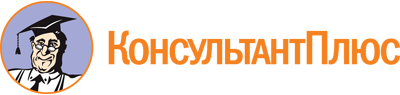 Закон ХМАО - Югры от 21.02.2007 N 2-оз
(ред. от 28.09.2023)
"О компенсации части родительской платы за присмотр и уход за детьми в организациях, осуществляющих образовательную деятельность по реализации образовательной программы дошкольного образования"
(принят Думой Ханты-Мансийского автономного округа - Югры 15.02.2007)Документ предоставлен КонсультантПлюс

www.consultant.ru

Дата сохранения: 18.04.2024
 21 февраля 2007 годаN 2-озСписок изменяющих документов(в ред. Законов ХМАО - Югры от 30.10.2007 N 150-оз, от 30.12.2008 N 175-оз,от 31.03.2009 N 50-оз, от 09.11.2009 N 200-оз, от 08.04.2010 N 66-оз,от 08.04.2010 N 70-оз, от 16.12.2010 N 234-оз, от 30.04.2011 N 24-оз,от 25.05.2012 N 63-оз, от 01.07.2013 N 64-оз, от 20.02.2015 N 11-оз,от 16.04.2015 N 39-оз, от 30.01.2017 N 4-оз, от 13.12.2018 N 109-оз,от 18.10.2019 N 62-оз, от 27.02.2020 N 21-оз, от 30.10.2020 N 99-оз,от 04.08.2021 N 65-оз, от 27.05.2022 N 34-оз, от 29.09.2022 N 95-оз,от 24.11.2022 N 143-оз, от 28.09.2023 N 74-оз,с изм., внесенными Законом ХМАО - Югры от 09.11.2012 N 130-оз)Средний размер родительской платы за присмотр и уход за ребенком в государственных и муниципальных образовательных организациях, реализующих образовательную программу дошкольного образования, в Ханты-Мансийском автономном округе - Югре проиндексирован:с 01.01.2024 - на коэффициент 1,4423 (постановление Правительства ХМАО - Югры от 02.09.2023 N 428-п);с 01.01.2020 - на коэффициент 1,1593 (постановление Правительства ХМАО - Югры от 15.11.2019 N 422-п);с 01.01.2018 - на коэффициент 1,0732 (постановление Правительства ХМАО - Югры от 15.12.2017 N 503-п).